HRVATSKI JEZIK - UTORAK 24.11.2020.AK,KH,MD-PREPIŠI ZADANE REČENICE VJEŽBAJUĆI PISANJE.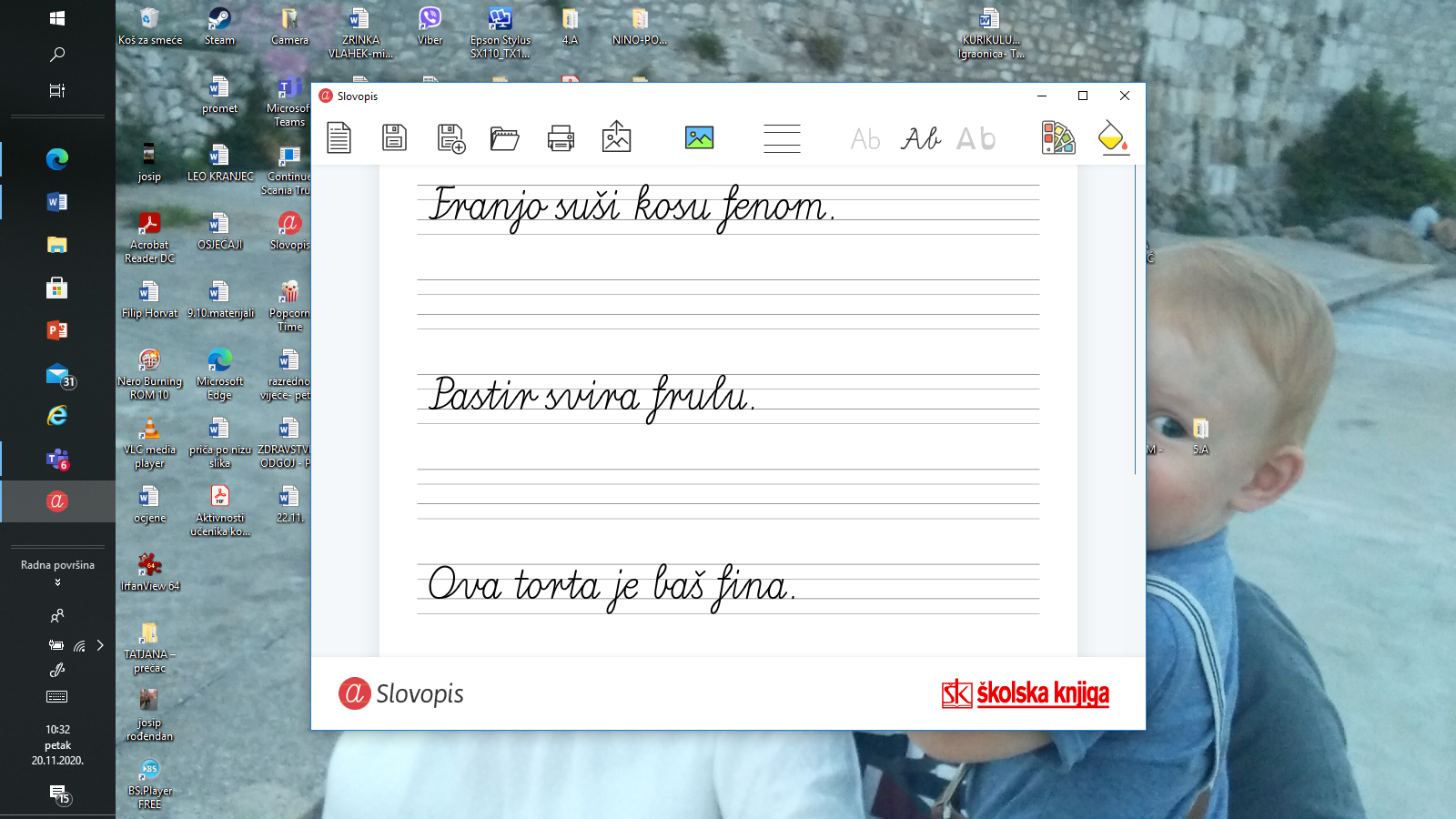 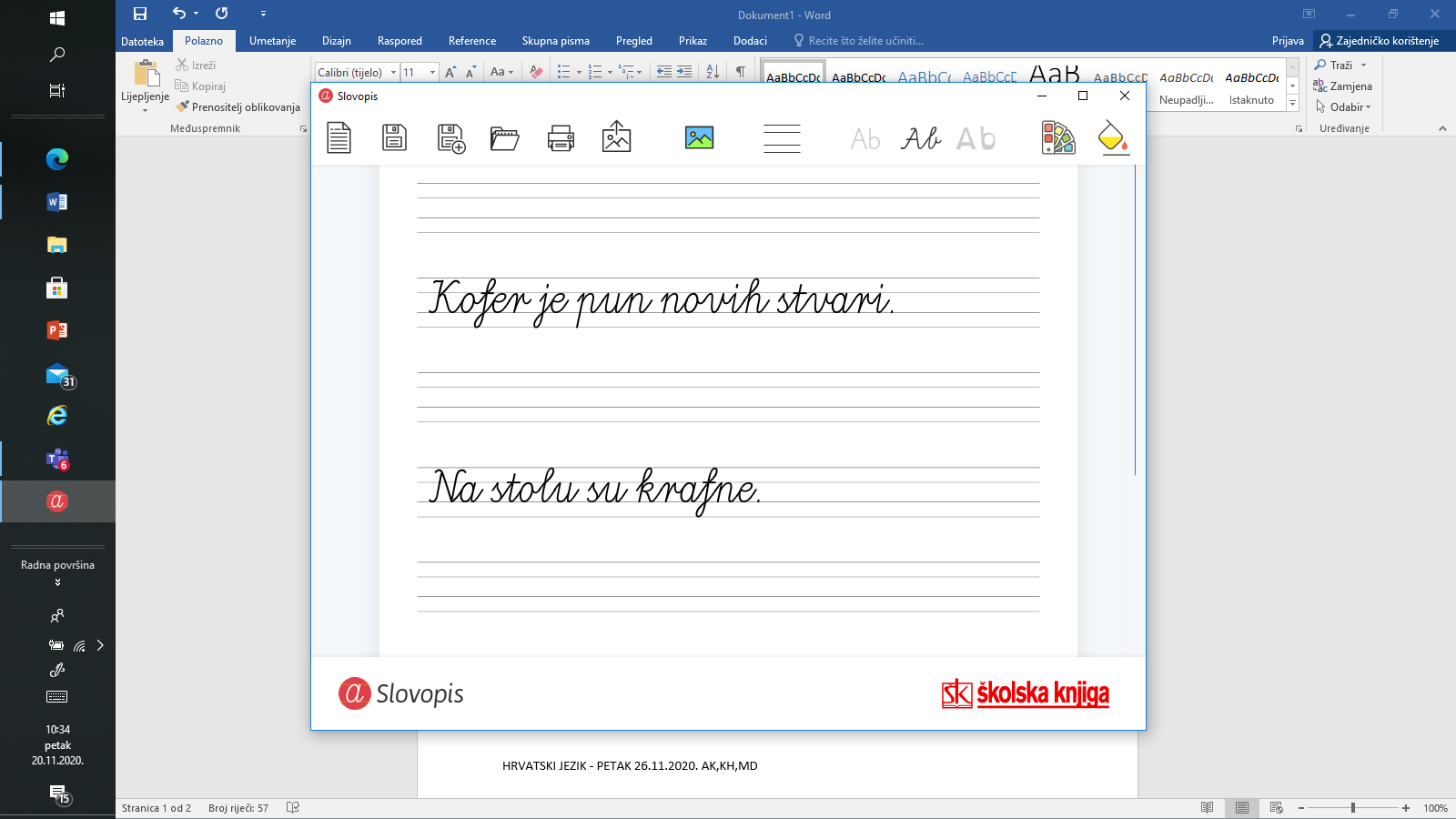 